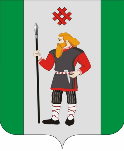 ДУМАКУДЫМКАРСКОГО МУНИЦИПАЛЬНОГО ОКРУГАПЕРМСКОГО КРАЯПЕРВЫЙ СОЗЫВР Е Ш Е Н И Е28.10.2022											           № 39О рассмотрении протеста Кудымкарского городского прокурора от 12.09.2022 № 2-20-22 на решение Кудымкарской городской Думы от 22.05.2020 № 26 «Об утверждении Положения о компенсации за время осуществления полномочий депутатами Кудымкарской городской Думы»Рассмотрев протест Кудымкарского городского прокурора от 12.09.2022 № 2-20-22 на решение Кудымкарской городской Думы от 22.05.2020 № 26 «Об утверждении Положения о компенсации за время осуществления полномочий депутатами Кудымкарской городской Думы», руководствуясь пунктом 2 статьи 23 Федерального закона от 17.01.1992 № 2202-1 «О прокуратуре Российской Федерации», Регламентом Думы Кудымкарского муниципального округа Пермского края, утвержденным решением Думы Кудымкарского муниципального округа Пермского края от 16.09.2022 № 1, Дума Кудымкарского муниципального округа Пермского краяРЕШАЕТ:1. Протест Кудымкарского городского прокурора от 12.09.2022 № 2-20-22 на решение Кудымкарской городской Думы от 22.05.2020 № 26 «Об утверждении Положения о компенсации за время осуществления полномочий депутатами Кудымкарской городской Думы» удовлетворить.2. Признать утратившим силу решения Кудымкарской городской Думы:от 22.05.2020 № 26 «Об утверждении Положения о компенсации за время осуществления полномочий депутатами Кудымкарской городской Думы»;от 27.08.2021 № 57 «О внесении изменений в решение Кудымкарской городской Думы «Об утверждении Положения о компенсации за время осуществления полномочий депутатам Кудымкарской городской Думы» от 22.05.2020 № 26 ».3. Настоящее решение вступает в силу со дня его принятия.4. Опубликовать настоящее решение в средстве массовой информации «Официальный сайт муниципального образования «Городской округ – город Кудымкар».5. Контроль за исполнением решения возложить на постоянную комиссию по местному самоуправлению, регламенту и депутатской этике.Председатель ДумыКудымкарского муниципального округа Пермского краяМ.А. ПетровИ.п. главы муниципального округа – главы администрации Кудымкарского муниципального округа Пермского краяН.А. Стоянова